Конспект урока № 1.Тема: Умножение десятичных дробей на натуральные числаПравило умножения числа на десятичную дробьЧтобы умножить десятичную дробь на натуральное число:1) Умножаем числа, не обращая внимания на запятую.2) В результате отделяем после запятой столько цифр, сколько их после запятой в десятичной дроби.Примеры.Выполнить умножение десятичных дробей на натуральные числа:1) 12,3∙4;2) 34,07∙3;3) 0,54∙25;4) 52,783∙34;5) 0,00078∙12.Решение:1) 12,3∙4=?Чтобы умножить десятичную дробь 12,3 на натуральное число 4, сначала  умножаем эти числа, не обращая внимания на запятую, то есть умножаем 123 на 4: 123∙4=492.В полученном произведении отделяем после запятой столько цифр, сколько их после запятой в записи десятичной дроби 12,3, то есть одну цифру: 49,2. Таким образом, 12,3∙4=49,2.2) 34,07∙3=?Умножаем числа, не обращая внимания на запятую: 3407∙3=10221.В результате отделяем после запятой столько цифр, сколько их в десятичной дроби 34,07, то есть две: 102,21.Таким образом, 34,07∙3=102,21.3) 0,54∙25=?Сначала умножим эти числа, не принимая во внимания запятую: 54∙25=1350.Затем отделяем после запятой столько цифр, сколько их после запятой в десятичной дроби 0,54, то есть две цифры: 13,50. В конце записи после запятой стоит нуль, его следует отбросить:0,54∙25=13,50=13,5.5) 0,00078∙12=?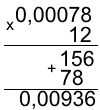 Умножение десятичной дроби на натуральное число заменяем умножением натуральных чисел: 78∙12=936.Теперь нужно отделить после запятой столько цифр, сколько их после запятой в десятичной дроби 0,00078, то есть пять цифр: 0,00936.В результате имеем:   0,00078∙12=0,00936.Примеры.Выполнить умножение натуральных чисел на десятичные дроби:1) 958∙0,007;2) 31∙0,000046;Решение:1) 958∙0,007=?Умножаем натуральные числа 958 и 7 ( то есть не обращаем внимания на запятую): 958∙7= 6706.В полученном произведении отделяем после запятой столько цифр, сколько их после запятой в записи десятичной дроби 0,007, то есть три цифры: 6,706.Таким образом, 958∙0,007=6,706.2) 31∙0,000046=?Умножение числа на десятичную дробь заменяем умножением натуральных чисел: 31∙46=1426.В результате отделяем после запятой столько цифр, сколько их после запятой в записи десятичной дроби 0,000046, то есть шесть цифр: 0,001426 (недостающее количество цифр дополняем двумя нулями и перед запятой также пишем нуль).Итак, 31∙0,000046=0,001426.Домашнее задание №1